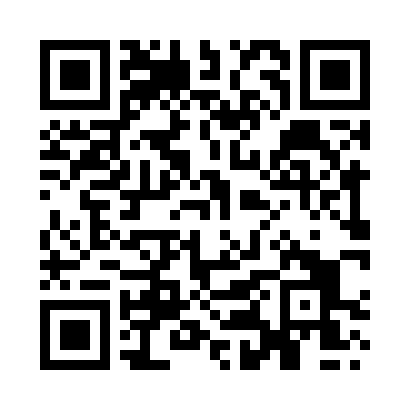 Prayer times for Cherry Hinton, Cambridgeshire, UKWed 1 May 2024 - Fri 31 May 2024High Latitude Method: Angle Based RulePrayer Calculation Method: Islamic Society of North AmericaAsar Calculation Method: HanafiPrayer times provided by https://www.salahtimes.comDateDayFajrSunriseDhuhrAsrMaghribIsha1Wed3:285:2812:566:048:2510:262Thu3:255:2612:566:058:2710:293Fri3:225:2412:566:068:2910:324Sat3:195:2212:566:078:3010:355Sun3:165:2112:566:088:3210:386Mon3:135:1912:566:098:3410:407Tue3:105:1712:566:108:3510:438Wed3:075:1512:566:118:3710:479Thu3:055:1412:566:128:3910:4710Fri3:045:1212:566:138:4010:4811Sat3:035:1012:566:148:4210:4912Sun3:025:0912:566:158:4310:5013Mon3:025:0712:566:168:4510:5114Tue3:015:0512:566:178:4710:5115Wed3:005:0412:566:188:4810:5216Thu2:595:0212:566:198:5010:5317Fri2:595:0112:566:208:5110:5418Sat2:585:0012:566:218:5310:5419Sun2:574:5812:566:228:5410:5520Mon2:564:5712:566:228:5610:5621Tue2:564:5512:566:238:5710:5722Wed2:554:5412:566:248:5810:5723Thu2:554:5312:566:259:0010:5824Fri2:544:5212:566:269:0110:5925Sat2:544:5112:566:269:0311:0026Sun2:534:5012:566:279:0411:0027Mon2:534:4812:576:289:0511:0128Tue2:524:4712:576:299:0611:0229Wed2:524:4612:576:299:0811:0230Thu2:514:4612:576:309:0911:0331Fri2:514:4512:576:319:1011:04